Emmanuel Baptist Church will host its annual Christian Convocation on Saturday, September 27 through Sunday, September 28, 2014. A workshop will occur on Saturday, September 27 from 9:00am – 12noon in the multi-purpose room. The Sunday morning service will begin at 10:00am on September 28. The guest speaker for the workshop and Sunday service will be Dr. Tokunbo A. Adelekan, Pastor of Mt. Olivet Tabernacle Baptist Church, Philadelphia PA. Dr. Adelekan is also the Associate Professor of Ethics and Theology at Palmer Theological Seminary. He is considered one of the leading American scholar-preachers of his generation. He was featured in Ebony magazine as one of the “30 Leaders of the Future”. In his role as a transatlantic communicator, Dr. Adelekan has worked assiduously to build cross-cultural and cross-denominational alliances between Christians in the United States and in the Diaspora. He is a Theologian, Ethicist, cultural critic, folklorist, dramatist and community leader who works out of the prophetic wing of the Afro-Baptist faith.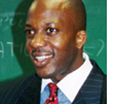 In the winter of 1988, Dr. Adelekan gave his trial sermon at a service in Samuel Archer Hall at Morehouse College, which was presided over by Rev. Clarence James, his long-time mentor. After Morehouse, Dr. Adelekan went on to do graduate work at the University of Ibadan in Nigeria, Andover Newton Theological School, Harvard University and Princeton University. He received his Ph.D. from Princeton Theological Seminary in June, 2002.Dr. Adelekan has achieved various literary accomplishments. He has written a play entitled “Glad Surrender”, numerous essays, papers, and articles. In 1998, he was elected to give the Annual Lecture for the Graduate Princeton Theological Seminary Graduate Forum. His reviews have appeared in the Koinonia Forum, The Journal of Interdisciplinary Research, and the Dictionary of Mission Theology (Forthcoming). Judson Press released Dr. Adelekan’s book entitled “African Wisdom”, in 2004. He is currently working on the subject of compassion in the context of the North American Society.  Under the leadership of Dr. Adelekan, many new ministries were formed at Mt. Olivet, which include: The Vineyard Ministry, The Ep'aphras Ministry, The ACTS Ministry, The Philippians Ministry, Anna and Simeon Ministry, the MOTBC School of the Prophets, The IAMA Multimedia Ministry, The Soul of Sankofa, The Teachable Spirit Youth Ministry, and The MOTBC Evangelism Ministry. Dr. Adelekan and his family live in Philadelphia, PA.